О внесении изменений в Административный регламентпредоставления муниципальной услуги «Предоставление разрешения на отклонение от предельных параметров разрешенного строительства, реконструкции объекта капитального строительства», утвержденный постановлением Администрации Североуральского городского округа от 31.05.2013г. № 767Руководствуясь Федеральным законом от 27 июля 2010 года № 210-ФЗ «Об организации предоставления государственных и муниципальных услуг» (Собрание законодательства Российской Федерации, 2010, № 31, ст.4179) с изменениями на 21 июля 2014 года, постановлением Администрации Североуральского городского округа от 26.04.2012г. № 560 «Об утверждении порядка разработки и утверждения административных регламентов предоставления муниципальных услуг на территории Североуральского городского округа, порядка проведения экспертизы проектов административных регламентов предоставления муниципальных услуг на территории Североуральского городского округа» (газета «Наше слово», 2012, 18 мая, № 37) с изменениями на 22 июля 2013 годаП О С Т А Н О В Л Я Е Т:1. Внести изменения в Административный регламент предоставления муниципальной услуги «Предоставление разрешения на отклонение от предельных параметров разрешенного строительства, реконструкции объекта капитального строительства», утвержденный постановлением Администрации Североуральского городского округа от 31.05.2013г. № 767, изложив его в новой редакции (прилагается).2. Опубликовать настоящее постановление в газете «Наше слово», в сети Интернет на официальном сайте Администрации Североуральского городского округа (www.adm-Severouralsk.ru) и на портале государственных услуг Свердловской области (www.pgu.midural.ru).3. Контроль за исполнением настоящего постановления возложить на первого заместителя Главы Администрации Североуральского городского округа Матюшенко В.П.Глава АдминистрацииСевероуральского городского округа			 		В.А. Ильиных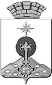 АДМИНИСТРАЦИЯ СЕВЕРОУРАЛЬСКОГО ГОРОДСКОГО ОКРУГАП О С Т А Н О В Л Е Н И ЕАДМИНИСТРАЦИЯ СЕВЕРОУРАЛЬСКОГО ГОРОДСКОГО ОКРУГАП О С Т А Н О В Л Е Н И Еот 23.09.2014г. № 1350г. Североуральскг. Североуральск